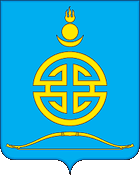 ДУМА ГОРОДСКОГО ОКРУГА «ПОСЕЛОК АГИНСКОЕ»РЕШЕНИЕот 01 июля 2022 года									     № 47п. АгинскоеОб установлении тарифов для МП «Водоснабжение» городского округа «Поселок Агинское» на оказание услуг по сбору и вывозу жидких бытовых отходов из специальных сооружений (септик, выгребная яма)В соответствии с Федеральным законом от 06 октября 2003 года № 131-ФЗ «Об общих принципах организации местного самоуправления в Российской Федерации», Уставом городского округа «Поселок Агинское», решением тарифной комиссии от 30 июня 2022 года Дума городского округа «Поселок Агинское»РЕШИЛА:1. Установить тарифы для МП «Водоснабжение» городского округа «Поселок Агинское» на оказание услуг по сбору и вывозу жидких бытовых отходов из специальных сооружений (септик, выгребная яма) согласно приложению.2. Настоящее решение вступает в силу на следующий день после дня его официального опубликования.Глава городского округа«Поселок Агинское»								 А.С. ДашинПриложение крешению Думы городскогоокруга «Поселок Агинское»от 01 июля 2022 года № 47Тарифыдля МП «Водоснабжение» городского округа «Поселок Агинское» на оказание услуг по сбору и вывозу жидких бытовых отходов из специальных сооружений (септик, выгребная яма)№ п/пГруппа потребителейтариф, руб./куб.м.1Население150